Worksheet 26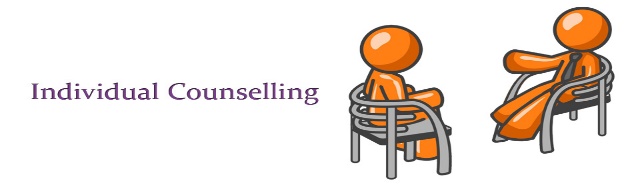 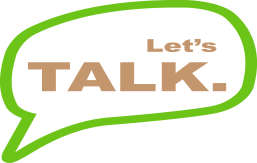 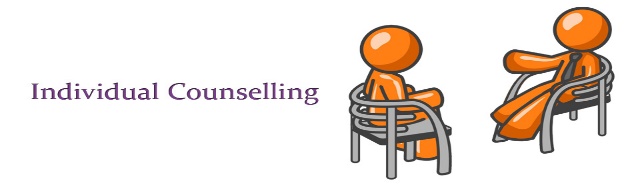 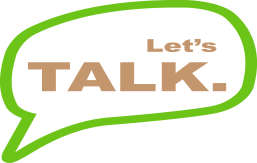 生涯規劃組面見學生表格(中三學生適用)姓名 :______________              班別 : _________(    )                  預約面見的日期和時間 :________________面見老師前，請同學盡量填寫以下所有資料。自我了解校內成績希望選修的科目會考慮其他的出路教師專用                                         面見日期和時間 :  ___________________老師簽署 :  ___________________專長興趣畢業後希望修讀的課程最希望從事的職業全級名次表現較佳的科目志願科目選讀原因123院校課程對選科有足夠的了解對自己有足夠的了解選科時有充份考慮不同因素整體上有為選科或出路作認真考慮